Nomor :  09/488/Peng-Und/IX/2018Perihal :  Pengumuman dan Undangan  Diberitahukan kepada seluruh mahasiswa Program MM-UMB, bahwa sesuai jadwal di bawah ini akan dilaksanakan Seminar Hasil Tesis, maka  mahasiswa yang bersangkutan mengundang para mahasiswa untuk hadir sebagai peserta.Demikian pengumuman dan undangan ini, untuk diperhatikan dan diindahkan sebagaimana mestinya. Terima kasih.	Dikeluarkan di	:  Jakarta	Padatanggal	:  Ketua Program Studi Magister ManajemenTtd	
Dr. Aty Herawati, M.Si., CFRM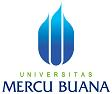 PENGUMUMAN JADWAL SEMINAR HASIL TESISPROGRAM STUDI MAGISTER MANAJEMENPROGRAM PASCASARJANAQNO.HARI, TGL.JAMN.I.M.N A M ADOSEN PEMBIMBINGDOSEN PENELAAHKON-SEN-TRASITEMPAT/ RUANG01Kamis, 12 Oktober 2018 Pkl 10.0055116110027Fina FridayantiP1: Prof. Dr. M. Havidz Aima.P2. Dr. Lenny Christina Nawangsari, MMMSDMKampus A Meruya T. 40802Kamis, 12 Oktober 2018 Pkl 11.0055116120004Ganjar Satrio NugrohoP1: Prof. Dr. M. Havidz Aima.P2. Dr. Lenny Christina Nawangsari, MMMSDMKampus A Meruya T. 40803Kamis, 12 Oktober 2018 Pkl 13.0055116120035Rizky PratamaP1: Prof. Dr. M. Havidz Aima.P2. Dr. Lenny Christina Nawangsari, MMMSDMKampus A Meruya T. 408